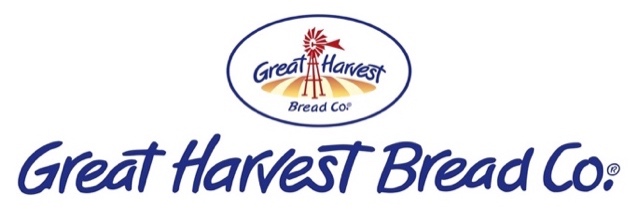  Breads and Goodies Schedule : Starting on November 4th 2019MondayBreads:WhiteHoney Whole WheatCinnamon SwirlCinnamon ChipCinnamon Pull-Apart9 GrainCheddar GarlicCranberry OrangeSweets:Cinnamon RollCream Chz Scone Raspberry OR Choco ChipBrownie BreadPumpkin (Plain / Choco Chip available)LowFat: Apple CinnamonCookies:Traditional Choco ChipOatmeal Choco ChipSnickerdoodleTuesdayBreads:WhiteHoney Whole WheatCinnamon SwirlCinnamon ChipCinnamon Pull-ApartDakotaPopeyeLight WheatChallahPecan SwirlSweets:Cream Chz  Scone Cinnamon Chip  OR Choco Chip Vanilla Almond Poppy SeedBrownie LowFat: RazCookies:Oatmeal Chocolate Chip WalnutSalted CaramelMonsterWednesdayBreads:WhiteHoney Whole WheatCinnamon SwirlCinnamon ChipCinnamon Pull-Apart9 GrainCheddar GarlicCranberry OrangeSweets:Cinnamon RollCream Chz Scone Raspberry OR Choco ChipPumpkin (Choco Chip available)Lemon (blueberry OR Raspberry)Becky’s Coconut TeacakeCookies:Baker’s Choice Oatmeal Choco ChipMolassesThursdayBreads:WhiteHoney Whole WheatCinnamon SwirlCinnamon ChipCinnamon Pull-ApartDakotaPopeyeChallahAppleSweets:Cream Chz Scone Cinnamon Chip OR Choco chip Brownie BreadBanana (plain, walnut or chocolate available)LowFat: CranCookies:Oatmeal Choco Chip WalnutOatmeal RaisinMonsterFridayBreads:WhiteHoney Whole WheatCinnamon SwirlCinnamon ChipCinnamon Pull-Apart9 GrainCheddar GarlicCranberry OrangeSweets:Cinnamon RollBaker’s Choice Scone Pumpkin (choco chip option)Vanilla Almond Poppy SeedLowFat: BlueberryCookies:Traditional Choco ChipOatmeal Choco ChipMolassesEveryday OffersEnergy Bars:Cranberry ChocolateChocolate ButterscotchM&MApple CinnamonCustomized Sandwiches: Bread: Honey Wheat, White, 9G, Cheddar GarlicMeats: Turkey, Ham, Chicken SaladVeggies: Lettuce, Tom, Cucumber, roasted red peppersCondiments: Mayo, Mustard, Dijon, Honey Mustard, RanchCheese: Cheddar, Provolone, SwissGluten Free Available 48hrs after request. (Cinnamon Chip or Plain)